K-IO.272.6.2017.XIICzęść III 	OPIS PRZEDMIOTU ZAMÓWIENIA	Przedmiotem zamówienia jest dostawa koszy na odpady komunalne. Zamówienie obejmuje dostawę dwóch typów różniących się wielkością, tj.:a) Typ I (pierwszy) o pojemności min. 125l, w ilości 90 szt – z systemem zamykania na klucz , oraz z wkładem wew. ze stali ocynkowanej o pojemności min. 110 l, b) Typ II (drugi)  o pojemności min. 70l , w ilości 180 szt  - z systemem bez kluczowym, oraz z wkładem wew. ze stali ocynkowanej o pojemności min. 62 l. Kosze powinny być fabrycznie nowe, wykonane z materiału (tworzywa sztucznego) nie wymagającego konserwacji, oraz malowania. Zastosowany materiał musi być odporny na akty wandalizmu, odporny na niekorzystne warunki atmosferyczne, oraz nie powinien zmieniać barwy pod wpływem promieni UV. Kształt koszy: forma zadaszonych cylindrów  z otworami wrzutowymi, elementami dekoracyjnymi (taśmy dekoracyjne, napis „ODPADY”, oraz logo Miasta). Kosze mają być z zakotwieniem do podłoża za pomocą sworzni  mocujących. Wzory (szkic wyglądu koszy) oraz szczegółowy opis wymaganych parametrów koszy zawierają załączniki graficzne oraz specyfikacja opisowa koszy. Wykonawca zobowiązany jest dostarczyć przedmiot zamówienia na wskazane przez Zamawiającego miejsce w Kołobrzegu, tj. na plac składowy na terenie Miejskiego Zakładu Zieleni Dróg i Ochrony Środowiska  sp. z o.o. w Kołobrzegu, przy ul. 6 Dywizji Piechoty 60 w Kołobrzegu. Możliwe terminy dostaw : w dni robocze  w godzinach 700 – 1400. O planowanej dostawie należy powiadomić MZZDiOŚ  oraz Zamawiającego z wyprzedzeniem min. 2 dniowym.Załączniki: Szkic kosza Typ I  - zał. graf. Nr 1Specyfikacja techniczna kosza - Typ ISzkic kosza Typ II - zał. graf. Nr 2 ISpecyfikacja techniczna kosza – Typ IIWzór logo Miasta Kołobrzeg – zał. graf. Nr 3  Zał. graf. Nr 1Szkic kosza Typ I – (pojemność min 125 l) 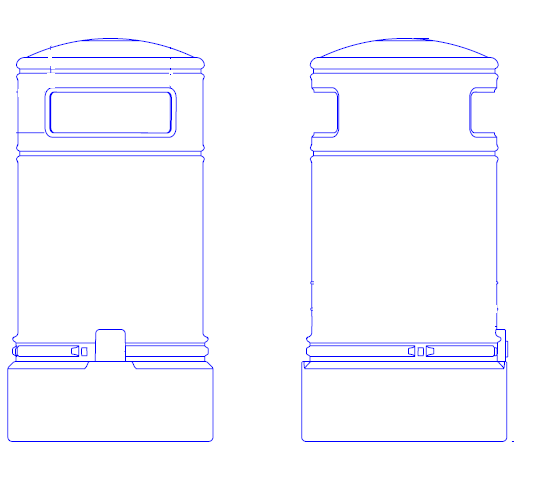 2) Specyfikacja kosza - Typ   I  Przedmiotem zamówienia jest zakup i dostawa 90 szt. pojemników do zbiórki odpadów. Kosz ma być wolnostojący, z możliwością do bezpośredniego zakotwienia w podłożu.Zał. graf. Nr 2       Szkic kosza Typ II _ (pojemność min 70 l)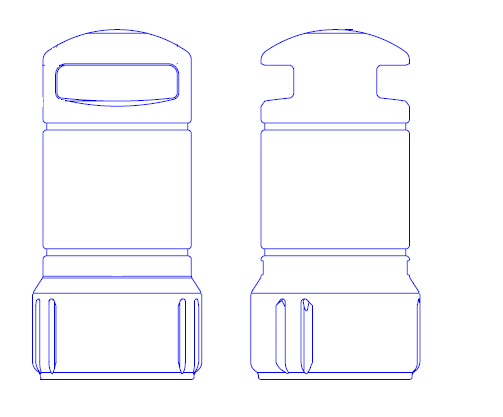 Specyfikacja kosza - typ   IIPrzedmiotem zamówienia jest zakup i dostawa 180 szt. pojemników do zbiórki odpadów. Kosz ma być wolnostojący, z możliwością do bezpośredniego zakotwienia w podłożu.Zał. graf. Nr 3 Wzór – logo Miasta Kołobrzeg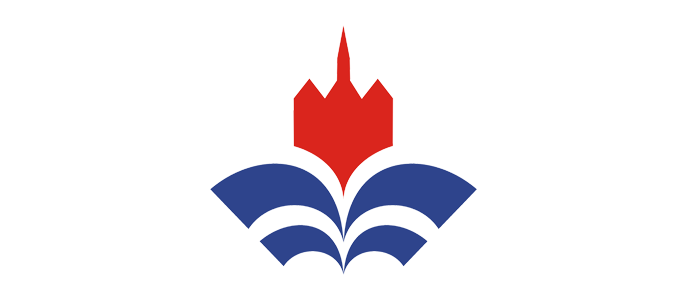 Logo Kołobrzegu:składa się z czerwonego zarysu bryły bazyliki mariackiej oraz niebieskiego źródełka, które przypomina kształtem dziób statku, lub fale morskie.http://www.kolobrzeg.pl/kolobrzeg-w-pigulce/43-symbolika-logo-miastaMateriał                      tworzywo nie wymagające konserwacji, ani powtórnego malowania, odporne  na akty wandalizmu, odporne na niekorzystne warunki atmosferyczne  w tym ekstremalne temperatury, materiał, który nie zmienia koloru (nie blaknie) pod wpływem promieni UVKolor koszaciemnoniebieski RAL 5003System otwierania/ zamykania system zamykania na klucz, uniemożliwiający osobom postronnym otwarcie koszaStylw stylu tzw. angielskimZakotwieniebezpośrednio do podłoża, tzn. chodnika lub drogi, poprzez sworznie mocującePojemność koszapojemność min 125 l -  max. 135lŚrednicaŚrednica min 50 cm, max 60 cmWkład wewnętrznywkład wewnętrzny  ze stali ocynkowanej, o pojemności min 110 litrów Logowykonanie logo gminy na koszu: 2 szt na kosz (wym. ok. 15cmx 15cm) – wg zał. wzoru (zał. graf. Nr 3)Dekoracja taśmy dekoracyjne, napis ”ODPADY” oraz logo miasta w kolorze złotymWyposażenie dodatkowepłytka do gaszenia papierosów z nierdzewnej stali szlachetnejZadaszeniechroniące przed deszczem i ograniczające możliwość wepchnięcia większego worka z odpadamiWyglądWg szkicu – zał. graf. Nr 1 Materiał                      tworzywo nie wymagające konserwacji, ani powtórnego malowania, odporne  na akty wandalizmu, odporne na niekorzystne warunki atmosferyczne  w tym ekstremalne temperatury, materiał, który nie zmienia koloru ( nie blaknie) pod wpływem promieni UVKolor koszaciemnoniebieski RAL 5003System otwierania/ zamykania system bezkluczowy, samozamykającyStylw stylu tzw. angielskimZakotwieniebezpośrednio do podłoża, tzn chodnika lub drogi, poprzez sworznie mocującePojemność koszapojemność min 70 l – max 75lŚrednicaŚrednica min 40 cm, max 50 cmWkład wewnętrznywkład wewnętrzny  ze stali ocynkowanej, o pojemności min 62 litrów Logowykonania logo gminy na koszu: 2 szt na kosz (wym. ok. 15cm x 15 cm), wg zał. wzoru (zał. graf. Nr 3)Dekoracja taśmy dekoracyjne, logo miasta w kolorze złotymWyposażenie dodatkowepłytka do gaszenia papierosów z nierdzewnej stali szlachetnejZadaszeniechroniące przed deszczem i ograniczające możliwość wepchnięcia większego worka z odpadamiWygląd Wg szkicu – zał. graf. Nr 2